Communauté Thérapeutique Pré en PailZ.A. les Avaloirs
Le Grand Pré Davert 
53140 Pré en Pail
Tel : 02 44 71 87 28 - Fax : 02 43 04 29 39 
Envoyer un message - Toutes nos coordonnées Communauté Thérapeutique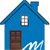   Coeur du projet : 
La Communauté Thérapeutique accueille des personnes en situation d'addiction dans une démarche d'abstinence. Elles ont volontairement choisi de s'inscrire dans cette démarche. Le projet est basé sur  la vie en communauté. Le groupe est au cœur du projet thérapeutique et d’insertion sociale, c'est le moteur du changement.
Concomitamment, l'usager doit s’abstenir de toutes consommations, abandonner les comportements associés et  maintenir des comportements et des modes de vie adaptés à notre société.
Le projet vise également l’insertion socio-professionnelle.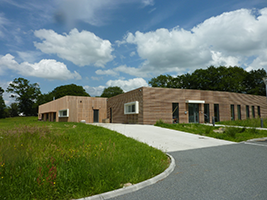 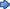  Missions :
- Accueillir des personnes en situation d’addiction 
- Permettre aux usagers de consolider leur abstinence de toute consommation 
- Soutenir la démarche d’abandon progressif des traitements de substitution 
- Changer les comportements antérieurs liés aux dépendances 
- Améliorer l’état de santé général, tant somatique que psychique 
- Développer les capacités d’autonomie et de prise de responsabilités 
- Concrétiser un projet d'insertion sociale et professionnelle. Objectifs :
- Proposer un lieu sécurisant et contenant pour se reconstruire ; construction favorisée par l'étayage des pairs
- Favoriser l'autonomie en visant un rythme et une hygiène de vie adaptés 
- Permettre d'expérimenter une vie sans produit en favorisant un travail de réflexion, la construction d'un projet de vie et la continuité des soins.  Public accueilli : 
- Personnes majeures, hommes et femmes, quelle que soit leur origine, leur situation familiale. Capacité :
- La capacité d'accueil est de 22 places sur la Communauté et de 8 places dans les appartements en semi-autonomie pour les personnes qui finalisent leur séjour.  Modalités d'admission : 
- Principe de la libre adhésion
- Lettre de motivation 
- Remplir un dossier complet de renseignements administratifs, médicaux, sociologiques et psychologiques 
- Entretien individuel pour évaluer la motivation du demandeur 
 -Engagement de la structure accompagnante sur la continuité de soins. Durée du séjour : 
Séjour en trois phases sur une à deux années maximum.Equipe : 
- 1 directeur
- 1 chef de service
- 4 éducateurs
- 1 éducateur technique
- 3 surveillants de nuit
- 3 infirmières 
- 1 psychologue 
- 1 maîtresse de maison
- 1 secrétaire    